Требования современного обществаЯ вступаю в самостоятельную жизньОтличительные черты нашего времени – быстрые изменения социальных, экономических и технологических процессов в обществе и постоянно растущая конкуренция во всех сферах жизнедеятельности. С одной стороны – жизнь открывает широкие возможности выбора, с другой – предъявляет очень жесткие требования  к личности, полностью возлагает ответственность за свою судьбу на него самого. Возрастает «цена ошибки» при легкомысленных, непродуманных решениях, связанных с выбором образования, профессии.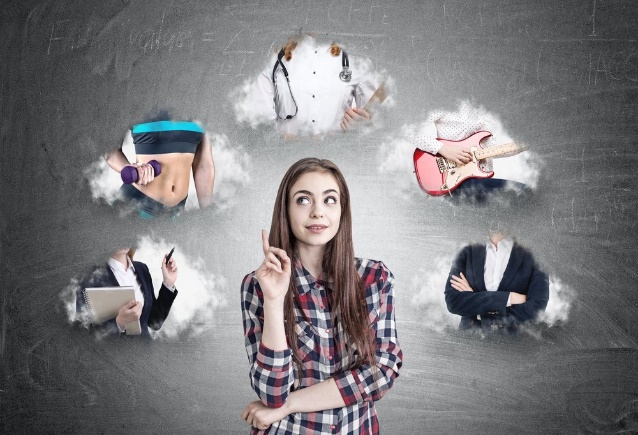 Сегодня важно иметь внутренний нравственный стержень, четко знать границу между добром и злом. Иначе мы никогда не сможем сохранить свою семью, жить счастливо с любимым человеком, воспитать достойных детей, сохранить свое достоинство и друзей.«Говорят, что за деньги можно купить все, но это не так. Можно купить еду, но не аппетит. Лекарство, но не здоровье. Знания, но не мудрость. Внешний блеск, но не красоту. Веселье, но не радость. Знакомых, но не друзей. Услужливость, но не верность. За деньги можно купить оболочку от всего на свете, но не сердцевину. Арне Гарборг».Что бы жить и функционировать в современном обществе, каждый из нас должен обладать двумя противоположно направленными рядами качеств:- мы должны обладать устойчивым ядром личности, мировоззрением, социальными и нравственными убеждениями;- мы должны обладать высокой психологической лабильностью усваивать и перерабатывать новую информацию и создавать нечто новое не только в юности, но и в зрелом возрасте.Люди, которые много достигли в жизни: ученые, политики, бизнесмены, да и просто первоклассные специалисты в своей области поставили перед собой цели, и потом все, что они делали в своей жизни – это была дорога к достижению этой цели.Жизненное самоопределениеСамоопределение – это глубоко личностный процесс, который происходит внутри вас, в вашем сознании и самосознании. Как правило самоопределение начинается в школе – в старших классах и длится всю жизнь человека. 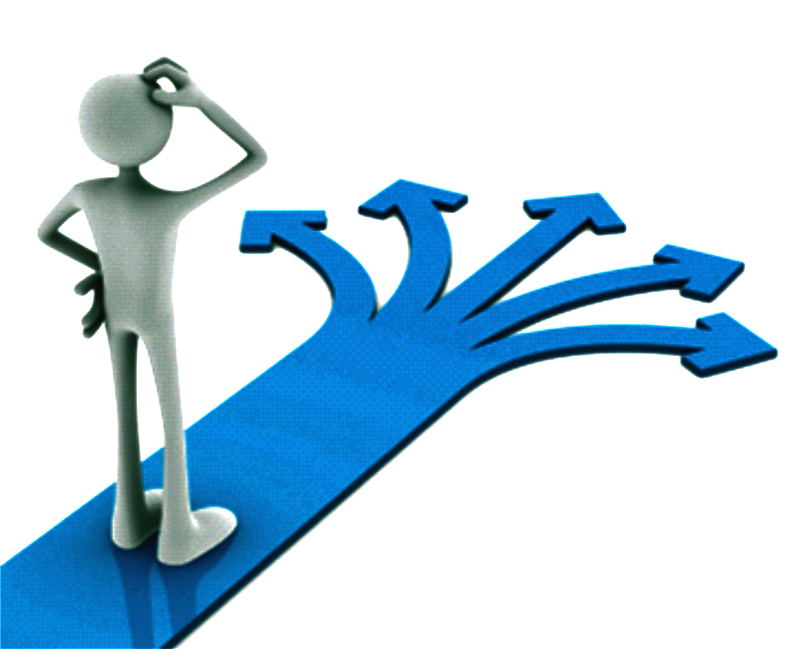 Самоопределение предполагает не столько свободу (независимость) от взрослых, сколько четкую ориентировку и определение своего места во в взрослом мире, устойчивое отношение к себе, людям, миру. При этом вы для себя определяете, кем вы хотите стать в обществе, каким вы хотите стать, к какой жизни вы стремитесь. Благодаря жизненному самоопределению, вы для себя выбираете жизненную позицию, социальный статус, будущую профессию.Стоящий перед вами сейчас вопрос заключается не только в том, кем быть (выбор профессии), сколько, каким быть (плохим или хорошим, активным или пассивным, добрым или злым).Теперь давайте разберемся, каким образом происходит жизненное самоопределение человека.Сначала у вас  накапливаются знания о реальном мире, себе самом, окружающих людях. У вас формируется определенная картина мира. Потом вы усваиваете, какие нормы, правила, традиции существуют в окружающем мире. Поскольку жизнь - сложная. Порой мы встречается не только с позитивом – общественными нормами и правилами, , ценностями, но и с антиобщественными правилами и нормами (в различных компаниям, тусовках, группировках). Поэтому перед нами иногда стоит сложный выбор, какие нормы и правила принять именно нам, к каким ценностям стремиться. Например, к легким деньгам или становлению как специалиста, жизнь ради себя или семейной жизни со своими трудностями, которые важно решать и не бояться.Далее вы в зависимости от приоритетных  ценностей (любовь, дружба, образование)ставите перед собой жизненные цели и планы, что тоже нелегко.Ну и, наконец, перед вами еще более трудная задача – придерживаться в своем поведении, действиях, поступках тех ценностей и жизненных целей, которые вы для себя выбрали. В этом процессе мы сталкиваемся с такими человеческими проблемами как лень, страх, неверие в себя и других людей, в будущее.Давайте рассмотрим уровни жизненного самоопределения человека.Низкий уровень жизненного самоопределения характерен для людей, которые недостаточно владеют знаниями о себе, о жизни и окружающем мире, или эти представления у них носят негативный характер («Все кругом – плохие». «Я – неудачник» и т.п.). Такие люди не знают чего хотят в жизни. Они подвержены чужому влиянию, часто «плывут по течению», не задумываются о завтрашнем дне, порой выбирают себе антигуманные ценности и принципы в жизни.Средний уровень характерен для людей, которые владеют достаточным уровнем информации о себе, окружающих людях и мире, они выбрали для себя определенные жизненные ценности, цели и планы в жизни. В то же время такие люди часто пассивны, не уверены в себе в своих силах, не всегда следуют избранным ценностям и целям в жизни.Высокий уровень жизненного самоопределения характеризует людей с высоким понимание того, что они хотят добиться в жизни, каким образом. У них сформированы устойчивые положительные жизненные ценности и принципы, которым они следуют в своем поведении. Они целеустремленные, ответственные, самостоятельные. Как вы думаете, на каком уровне самоопределения находитесь вы? Если вы сомневаетесь, что достигли высокого уровня, не расстраивайтесь, у вас все еще впереди. И мы вам в этом поможем